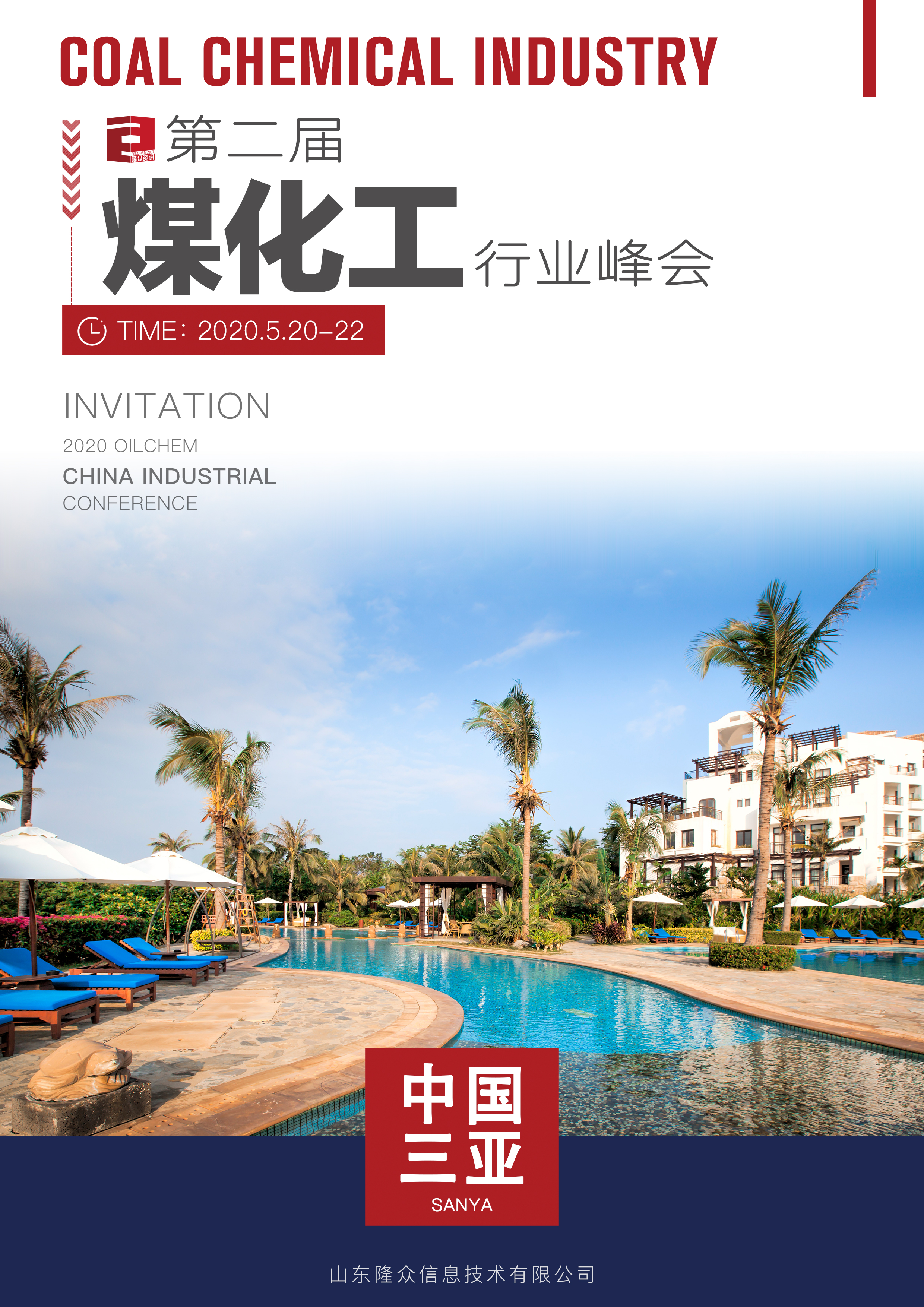 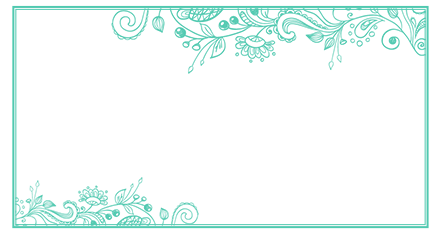 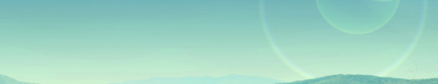 焦化企业，生产焦炭、粗苯、高温煤焦油的生产企业焦化企业，生产焦炭、粗苯、高温煤焦油的生产企业苯加氢生产企业纯苯下游生产企业煤焦油深加工生产企业炭黑及下游轮胎生产企业苯酐及下游、减水剂、染化生产企业电解铝、碳素及针状焦生产企业相关物流、仓储、技术及设备企业贸易商及第三方平台5月20日5月20日09:00-17:30会议签到17:30-20:00欢迎自助5月21日上午—主旨论坛5月21日上午—主旨论坛09:00-09:10会议开幕词09:10-09:50议题1:2020年中国宏观经济运行形势分析拟邀嘉宾:待定09:50-10:30议题2:2020年国际油价走势迷雾几重？拟邀嘉宾:山东隆众资讯副总兼首席战略官  闫建涛10:30-11:10议题3:中国煤焦化行业发展趋势及前景展望拟邀嘉宾:中国炼焦行业协会11:10-11:50议题4:焦化副产粗苯、高温煤焦油供需格局变化分析拟邀嘉宾:山东隆众资讯煤化工产业链分析师12:00-13:30午餐自助5月21日下午—粗苯、加氢苯及下游产品分论坛5月21日下午—粗苯、加氢苯及下游产品分论坛14:00-14:40议题5:2020年开年迎来低油价时代，石化产业经历暴跌后，石油级对于煤系纯苯的挑战增强★纯苯-加氢苯联动性、竞争性不断加剧，市场后续导向将依托于“低油价”，新的拐点何时到来？★大炼化产业链完善后冲击地方炼厂，地方炼厂与苯加氢主产区竞争争加剧，同时面对操作性强的粗苯，苯加氢下半年成本/利润仍存挑战拟邀嘉宾:中石化研究院14:40-15:20议题6:粗苯跌至低位后，又迎来囤货狂潮，粗苯营销空间及操作趋势的变化★传统焦化去产能近尾声，但新一轮焦炉将陆续投产，粗苯紧俏局面是否持续？★在特殊背景下，粗苯暴跌，市场又迎来囤货狂潮，未来市场将如何操作？拟邀嘉宾:华东某粗苯经销商15:20-16:00议题7:苯加氢企业运营模式的转变★一季度加氢苯及副产品迎来暴跌，高价一去不复返，下半年能否拨开迷雾、迎来曙光？★2020年苯加氢企业该如何应对此波周期？拟邀嘉宾:河北某苯加氢生产企业16:00-16:40议题8:2020年开年环己酮-己内酰胺遭遇08年以来的最大挑战，下半年是挑战or机会？★环己酮19年走下神坛，2020一季度大宗商品市场运行至历史低位区间，己内酰胺生产成本压缩后，下半年利润能否扩大？★大跌之后必有大涨，一季度全球经济受到重创，各国已陆续出台激烈措施刺激经济恢复，贸易战能否缓解，下半年终端市场能否刺激环己酮-己内酰胺市场复兴？拟邀嘉宾:中国石化巴陵分公司己内酰胺部             18:00-20:00答谢晚宴5月21日下午—高温煤焦油及下游产品分论坛5月21日下午—高温煤焦油及下游产品分论坛14:00-14:40议题5:供应过剩下，煤沥青需求格局展望★针状焦行业发展不及预期，煤沥青需求难有新突破。★电解铝产能转移，煤沥青需求格局如何转变？拟邀嘉宾:鞍钢化学科技有限公司14:40-15:20议题6:邻萘苯酐相互依存，工业萘需求格局能否迎来新机遇?★煤焦油深加工企业产能增长的同时，工业萘供需不均现状仍将存在。★受需求制约，工业萘一季度全面破3，邻苯更是跌至十年新低。★萘法苯酐产能增速放缓，暴利时代褪去，邻、萘法苯酐依存度加大。拟邀嘉宾:山东隆众资讯煤化工产业链分析师15:20-16:00议题7:煤焦油加氢行业现状分析以及未来产业格局转变方向★年初原油暴跌之下加氢行业遭遇重创★煤焦油加氢行业对石油加氢炼化行业的冲击★加氢企业进料多元化的发展现状拟邀嘉宾:石油化工科学研究院16:00-16:40议题8:突发利空下，正在洗牌的炭黑行业该如何应对？★内忧外患的市场下，炭黑需求持续低迷，库存难以消化★全行业亏损下，炭黑企业如何突出重围？拟邀嘉宾:金能科技股份有限公司18:00-20:00自助晚宴5月22日5月22日07:00-18:00商务活动您可以选择以下报名方式您可以选择以下报名方式您可以选择以下报名方式您可以选择以下报名方式您可以选择以下报名方式您可以选择以下报名方式您可以选择以下报名方式您可以选择以下报名方式您可以选择以下报名方式您可以选择以下报名方式报   名   热   线报   名   热   线报   名   热   线发送邮件直接传真回执此表直接传真回执此表直接传真回执此表业务人员公司名称（发票抬头）公司名称（发票抬头）公司名称（发票抬头）会刊中宣传公司名称（如一致可不填）会刊中宣传公司名称（如一致可不填）会刊中宣传公司名称（如一致可不填）参会代表参会代表参会代表参会代表参会代表参会代表参会代表参会代表参会代表参会代表序号姓名职位职位手机号电话电话电话E-mail/QQ传真酒店预订酒店预订酒店预订酒店预订酒店预订取票方式取票方式取票方式取票方式取票方式□是           □否□是           □否□是           □否□是           □否□是           □否现场自取     □提前邮寄现场自取     □提前邮寄现场自取     □提前邮寄现场自取     □提前邮寄现场自取     □提前邮寄收费方式收费方式收费方式收费方式收费方式收费方式收费方式收费方式收费方式收费方式参会价格标准参会价格标准参会价格标准参会价格标准参会价格标准¥ 4000元/人¥ 4000元/人¥ 4000元/人¥ 4000元/人¥ 4000元/人早鸟价（5月1日之前）早鸟价（5月1日之前）早鸟价（5月1日之前）早鸟价（5月1日之前）早鸟价（5月1日之前）¥ 3800元/人¥ 3800元/人¥ 3800元/人¥ 3800元/人¥ 3800元/人付款方式付款方式付款方式付款方式付款方式付款方式付款方式付款方式付款方式付款方式汇款单位:山东隆众信息技术有限公司汇款账号:1525 6101 0400 38017开 户 行:中国农业银行淄博高新技术产业开发区支行汇款单位:山东隆众信息技术有限公司汇款账号:1525 6101 0400 38017开 户 行:中国农业银行淄博高新技术产业开发区支行汇款单位:山东隆众信息技术有限公司汇款账号:1525 6101 0400 38017开 户 行:中国农业银行淄博高新技术产业开发区支行汇款单位:山东隆众信息技术有限公司汇款账号:1525 6101 0400 38017开 户 行:中国农业银行淄博高新技术产业开发区支行汇款单位:山东隆众信息技术有限公司汇款账号:1525 6101 0400 38017开 户 行:中国农业银行淄博高新技术产业开发区支行汇款单位:山东隆众信息技术有限公司汇款账号:1525 6101 0400 38017开 户 行:中国农业银行淄博高新技术产业开发区支行汇款单位:山东隆众信息技术有限公司汇款账号:1525 6101 0400 38017开 户 行:中国农业银行淄博高新技术产业开发区支行汇款单位:山东隆众信息技术有限公司汇款账号:1525 6101 0400 38017开 户 行:中国农业银行淄博高新技术产业开发区支行汇款单位:山东隆众信息技术有限公司汇款账号:1525 6101 0400 38017开 户 行:中国农业银行淄博高新技术产业开发区支行汇款单位:山东隆众信息技术有限公司汇款账号:1525 6101 0400 38017开 户 行:中国农业银行淄博高新技术产业开发区支行